Publicado en Madrid  el 19/11/2019 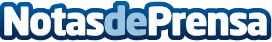 GOVEO, el escaparate digital de las tiendas de alrededorGoveo App es la primera plataforma de geocommerce que permite al usuario buscar y descubrir los artículos que tiene a su alcance en función de su ubicación. La nueva aplicación móvil supone una revolución digital para el pequeño y mediano comercioDatos de contacto:Eduardo Castro605820948Nota de prensa publicada en: https://www.notasdeprensa.es/goveo-el-escaparate-digital-de-las-tiendas-de Categorias: Nacional Franquicias Moda Marketing Emprendedores E-Commerce Consumo Dispositivos móviles http://www.notasdeprensa.es